Sermon Notes	The Gospel of Mark / Message #21“Why Following Jesus Isn’t Necessarily a Walk in the Park” (Mark 6:14–30)Marttell Sánchez | March 26, 2023WHEN FAITHFULNESS LEADS TO SUFFERINGSometimes—when truly needed—hard  	need to be	.Sometimes, you will be	for speaking 	.Sometimes, even people who	will 	you.NOTE: Suﬀering for	is not the same assuﬀering for	or	.WHEN IT’S YOUR TURN TO SPEAK TRUTHAsk for	and	.Be	.When	creeps in, a	is better than an		.We all experience	; don’t be too proud to ask for and extend		.For Life Group Discussion or Personal Study/ReﬂectionWhat is the most recent example you’ve heard of a martyr for Christ? What is the most recent example you’ve heard of persecution in your own society?What ungodly or unloving practices are so popular in your own culture, that if you spoke out against them—even with gentleness— you might be persecuted? Should you speak out anyway? Why or why not?Do you know someone who is living an immorally damaging life (to themselves or others or both)? How would you know when it’s the right time to speak the truth in love?Of the four things Marttell mentioned “When it’s your turn to speak truth,” which one comes easiest to you? Which one is most challenging for you? How might you grow in the area that is most challenging for you?What’s Happening @ New LifeFOOD AND FELLOWSHIP: Sunday, April 2nd, immediately after the service in the Fellowship Hall. If you’d like to bring something to share, last names starting with A-K can bring a main dish, and last names starting with L-Z can bring a salad or side dish. Anyone is welcome to bring a dessert to share if they so choose. Thank you!EASTER SUNDAY: We’ll be delighting in the Resurrection with one combined service on April 9. Light refreshments and a giant Easter egg hunt for children after!KID’S SPORTS CAMP: Monday, June 19th - Friday, June 23rd. Registration coming soon!GOOD FRIDAY CELEBRATION: The Center for Hope is hosting a Good Friday Celebration, and there is an opportunity to serve Thursday, April 6th—Friday, April 7th. There will be a variety of service opportunities such as baking, greeting, and serving food. For more information, contact Paul Otto at (707) 972-4811.TO OUR GUESTS: Feel free to use the connection card at your pew to let us know more about yourself. You can drop it oﬀ in the oﬀering box in the foyer. Please do not feel obligated to participate in the oﬀering. The oﬀering is for those who have committed to New Life as their church home; we are honored to have you as our guest!GIVING OPTIONS: If New Life is your home church, there are four convenient ways to worship through giving: (1) in the oﬀering box in the foyer on Sundays; (2) by mail-in at 750 Yosemite Drive, Ukiah; (3) online at newlifeukiah.com/give or by scanning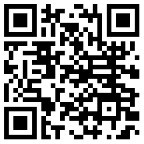 the QR code on this bulletin; (4) through the Tithe.ly app, available on the iOSApp Store or Google Play.